مذكرة إخبـارية 
الرقم الإستدلالي للأثمان عند الإستهلاكلشهر يوليوز 2022إرتفاع الرقم الإستدلالي للأثمان عند الإستهلاك خلال شهر يوليوز 2022 بمدينة الدارالبيضاءسجل الرقم الإستدلالي للأثمان عند الإستهلاك خلال شهريوليوز 2022، إرتفاعا بنسبة %0,5 بالمقارنة مع الشهر السابق، نتيجة إرتفاع أثمان المواد الغذائية وأثمان المواد غير الغذائية ب%0,5.ويعزى إرتفاع أثمان المواد الغذائية ما بين شهري يونيو ويوليوز 2022، الى إرتفاع أثمان "الفواكه" ب % 2,2 و"الزيوت والذهنيات" ب"%1,5 و"الحليب والجبن والبيض" ب % 2,0.بالمقارنة مع نفس الشهر من السنة السابقة، سجل الرقم الإستدلالي للأثمان عند الإستهلاك إرتفاعا ب 7,3% خلال شهر يوليوز 2022. وقد نتج هذا الإرتفاع عن تزايد أثمان المواد الغذائية ب %10,5 وأثمان المواد غير الغذائية ب 5,4%.على المستوى الوطني، عرف الرقم الإستدلالي للأثمان عند الإستهلاك إرتفاعا بنسبة 0,9% خلال شهر يوليوز 2022 مقارنة مع الشهر السابق. وعلى مستوى المدن فقد سجل أهم إرتفاع للرقم الإستدلالي بمدينة الحسيمة بنسبة %4,9..الرقم الإستدلالي للأثمان عند الإستهلاكمدينة الدار البيضاءالتطور حسب مجموعات الموادالمملكة المغربية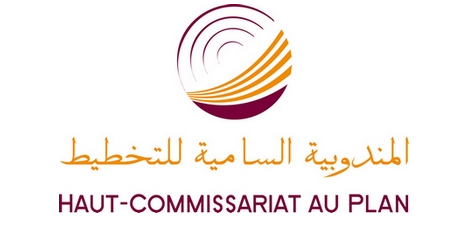 المديرية الجهوية بالدار البيضاءـ سطاتأقسام الموادالرقم الاستدلالي الشهريالرقم الاستدلالي الشهريالرقم الاستدلالي الشهريأقسام المواديونيو 2022يوليوز 2022التغير ب%المواد الغذائية112,4112,90,501 - المواد الغذائية والمشروبات غير الكحولية111,6112,20,502 - المشروبات الكحولية والتبغ129,4129,40,0المواد غير الغذائية110,7111,30,503 - الملابس والأحذية109,2109,80,504 - السكن والماء والكهرباء والغاز ومحروقات أخرى104,5104,50,005 - الأثاث والأدوات المنزلية والصيانة العادية للمنزل108,1109,00,806 – الصحة101,2101,20,007 – النقل125,2127,72,008 – المواصلات103,6103,90,309 - الترفيه والثقافة106,1106,10,010 – التعليم116,0116,00,011 - مطاعم وفنادق106,0106,00,012 - مواد وخدمات أخرى115,6115,90,3الرقم الإستدلالي العام111,3111,90,5